ОБЩИНСКИ СЪВЕТ КАЙНАРДЖА, ОБЛАСТ СИЛИСТРА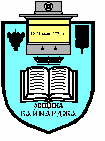 7550 с. Кайнарджа, ул. „Димитър Дончев” № 2e-mail:obs_kaynardja@abv.bg					До…………………………………………………..					Гр. /с.…………………………………………….					обл.Силистра                           ПОКАНАНа основание чл.23, ал. 4, т.1 от ЗМСМА във връзка с чл. 14, ал.1, т.1  от Правилника за организацията и дейността на Общински съвет Кайнарджа С В И К В А МОбщинските съветници на редовно заседание, което ще се проведена 22.10.2018 г./ понеделник /  от 14,00 часав заседателната зала на община Кайнарджанаходяща се на ул.”Димитър Дончев „ № 2при следнияДНЕВЕН  РЕД:Разглеждане на предложение за избор на „Почетен гражданин на община Кайнарджа”.Внася: Румяна Върбанова-Председател на ПК по образование, култура и социални дейностиИзказвания и питания.На основание чл.49, ал.1, т.2 от ЗМСМА на 22.10.2018 год./понеделник/ от 13.30 часа в заседателната зала на общината ще заседават: Постоянната комисия по образование, култура и социални дейностиПредседател на ОбС: Ивайло ПетковЕК